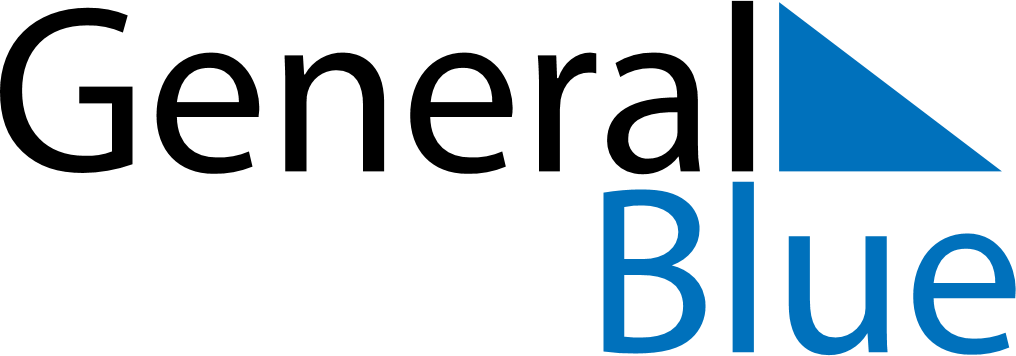 March 2024March 2024March 2024March 2024March 2024March 2024March 2024Skopun, Sandoy, Faroe IslandsSkopun, Sandoy, Faroe IslandsSkopun, Sandoy, Faroe IslandsSkopun, Sandoy, Faroe IslandsSkopun, Sandoy, Faroe IslandsSkopun, Sandoy, Faroe IslandsSkopun, Sandoy, Faroe IslandsSundayMondayMondayTuesdayWednesdayThursdayFridaySaturday12Sunrise: 7:29 AMSunset: 5:50 PMDaylight: 10 hours and 20 minutes.Sunrise: 7:26 AMSunset: 5:52 PMDaylight: 10 hours and 26 minutes.34456789Sunrise: 7:23 AMSunset: 5:55 PMDaylight: 10 hours and 32 minutes.Sunrise: 7:19 AMSunset: 5:58 PMDaylight: 10 hours and 38 minutes.Sunrise: 7:19 AMSunset: 5:58 PMDaylight: 10 hours and 38 minutes.Sunrise: 7:16 AMSunset: 6:01 PMDaylight: 10 hours and 44 minutes.Sunrise: 7:13 AMSunset: 6:03 PMDaylight: 10 hours and 50 minutes.Sunrise: 7:10 AMSunset: 6:06 PMDaylight: 10 hours and 56 minutes.Sunrise: 7:07 AMSunset: 6:09 PMDaylight: 11 hours and 2 minutes.Sunrise: 7:03 AMSunset: 6:12 PMDaylight: 11 hours and 8 minutes.1011111213141516Sunrise: 7:00 AMSunset: 6:14 PMDaylight: 11 hours and 14 minutes.Sunrise: 6:57 AMSunset: 6:17 PMDaylight: 11 hours and 20 minutes.Sunrise: 6:57 AMSunset: 6:17 PMDaylight: 11 hours and 20 minutes.Sunrise: 6:54 AMSunset: 6:20 PMDaylight: 11 hours and 25 minutes.Sunrise: 6:51 AMSunset: 6:22 PMDaylight: 11 hours and 31 minutes.Sunrise: 6:47 AMSunset: 6:25 PMDaylight: 11 hours and 37 minutes.Sunrise: 6:44 AMSunset: 6:28 PMDaylight: 11 hours and 43 minutes.Sunrise: 6:41 AMSunset: 6:30 PMDaylight: 11 hours and 49 minutes.1718181920212223Sunrise: 6:38 AMSunset: 6:33 PMDaylight: 11 hours and 55 minutes.Sunrise: 6:34 AMSunset: 6:36 PMDaylight: 12 hours and 1 minute.Sunrise: 6:34 AMSunset: 6:36 PMDaylight: 12 hours and 1 minute.Sunrise: 6:31 AMSunset: 6:38 PMDaylight: 12 hours and 7 minutes.Sunrise: 6:28 AMSunset: 6:41 PMDaylight: 12 hours and 13 minutes.Sunrise: 6:25 AMSunset: 6:44 PMDaylight: 12 hours and 19 minutes.Sunrise: 6:21 AMSunset: 6:46 PMDaylight: 12 hours and 25 minutes.Sunrise: 6:18 AMSunset: 6:49 PMDaylight: 12 hours and 31 minutes.2425252627282930Sunrise: 6:15 AMSunset: 6:52 PMDaylight: 12 hours and 37 minutes.Sunrise: 6:11 AMSunset: 6:54 PMDaylight: 12 hours and 43 minutes.Sunrise: 6:11 AMSunset: 6:54 PMDaylight: 12 hours and 43 minutes.Sunrise: 6:08 AMSunset: 6:57 PMDaylight: 12 hours and 48 minutes.Sunrise: 6:05 AMSunset: 7:00 PMDaylight: 12 hours and 54 minutes.Sunrise: 6:02 AMSunset: 7:02 PMDaylight: 13 hours and 0 minutes.Sunrise: 5:58 AMSunset: 7:05 PMDaylight: 13 hours and 6 minutes.Sunrise: 5:55 AMSunset: 7:08 PMDaylight: 13 hours and 12 minutes.31Sunrise: 6:52 AMSunset: 8:10 PMDaylight: 13 hours and 18 minutes.